Adrian Merz – Dichtschädel Ein abendfüllendes Programm des Slampoeten Adrian Merz. 
Für Schnelldenker und Sprachgeniesser. Uraufgeführt im März 2011 in der Cappella.
Adrian Merz ist aus Publikumssicht ein bunter Hund. Jahrelang war er als Kabarettist auf zahlreichen Bühnen in der Schweiz und auch in Deutschland unterwegs. Vielen ist er auch noch als humorvoller Moderator auf Radio Emme in Erinnerung. Daneben schreibt er bis heute unter dem Titel ‹Merzwürdig› satirische Kolumnen in der Berner Zeitung BZ.

Seit einigen Jahren misst er sich an Poetry Slams mit anderen Dichtern. 
Er gewann u.a. den Capital Slam in Bern und performte sich bei der 
1. Poetry-Slam-Schweizermeisterschaft im Herbst 2010 in den Final. 

Brückenschlag zwischen Poetry Slam und Kabarett
Adrian Merz legt Wert auf eine schöne Sprache. Der schnelle Reim ist sein Markenzeichen. Nun setzt er an zum Brückenschlag zwischen Poetry Slam und Kabarett und formiert dazu ein abendfüllendes Programm mit Slam-Texten und Kolumnen sowie musikalischen Momenten. 
Er hüpft elegant von einem brandheissen Thema zum nächsten: Von den Folgen des Rauchverbots über ein ungewöhnliches Liebeslied bis zur sprachlichen Abrechnung mit der an Horoskope glaubenden Dentalhygienikerin und der Verarbeitung des Bergwandertraumas aus Kindertagen. Platz ist auch für improvisierte Einlagen zur tagesaktuellen Politik.

Ein mal heiterer, mal provokanter Abend für alle Liebhaberinnen und Liebhaber des Dialekts und des lustvollen Spiel mit der deutschen Sprache.

Sprache: Mundart, Hochdeutsch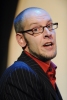 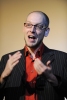 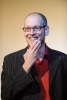 